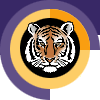 Rochester INSTITUTE OF TECHNOLOGYMinor Program proposal form COLLEGE OF SCIeNCEName of Certifying Academic Unit: Department of PhysicsName of Minor: AstronomyBrief description of the minor to be used in university publications 1.0 Minor Program Approvals	2.0 Rationale: A minor at RIT is a related set of academic courses consisting of no fewer than 15 semester credit hours leading to a formal designation on a student's baccalaureate transcript How is this set of academic courses related?3.0 Multidisciplinary involvement:If this is a multidisciplinary minor spanning two or more academic units, list the units and their role in offering and managing this minor. 4.0 Students ineligible to pursue this minor:The purpose of the minor is both to broaden a student's college education and deepen it in an area outside the student’s major program. A minor may be related to and complement a student’s major, or it may be in a completely different academic/professional area.   It is the responsibility of the academic unit proposing a minor and the unit’s curriculum committee to indicate any home programs for which the minor is not a broadening experience.  Please list below any home programs whose students will not be allowed to pursue this minor, provide the reasoning, and indicate if this exclusion has been discussed with the affected programs:5.0 Minor Program Structure, Sequence and Course Offering Schedule:Describe the structure of the proposed minor and list all courses, their anticipated offering schedule, and any prerequisites.  All minors must contain at least fifteen semester credit hours;  Minors may be discipline-based or interdisciplinary; In most cases, minors shall consist of a minimum of two upper division courses (300 or above) to provide reasonable breadth and depth within the minor;   As per New York State requirements, courses within the minor must be offered with sufficient frequency to allow students to complete the minor within the same time frame allowed for the completion of the baccalaureate degree;Provide a program mask showing how students will complete the minor.Narrative of Minor Program Structure:Minor Course Conversion Table:  Quarter Calendar and Semester Calendar ComparisonThis minor provides students with the opportunity for additional study in Astronomy in order to build a secondary area of expertise in support of their program or other areas of interest.   The minor will provide students with a broad background in the subject at a level sufficient to serve as a foundation for graduate level studies in Astronomy or Astrophysics.Approval request date:Approval granted date:Academic Unit Curriculum Committee2/15/122/16/12College Curriculum Committee2/20/122/21/12Inter-College Curriculum Committee3/12/124/16/12The courses provide a broad survey of modern astrophysics and the techniques and technologies used to investigate astronomical phenomena.The courses are offered by the Department of Physics, the Center for Imaging Sciences, and the School of Mathematical Sciences.   The Department of Physics will have the administrative control of the minor.NoneEligibility
Any student satisfying the prerequisites may pursue this minor, provided that at least 9 credit hours are in courses not required by the home program.Prerequisites 
A student must be matriculated in a baccalaureate program and must have successfully completed the following courses or the equivalent: COS-MATH-181 Project Based Calculus ICOS-MATH-182 Project Based Calculus IICOS-PHYS-211 University Physics ICOS-PHYS-212 University Physics IICOS-PHYS-213 Modern Physics IRequirements COS-PHYS-220 University AstronomyOne Astrophysics course chosen from: COS-PHYS-370 Stellar AstrophysicsCOS-PHYS-371 Galactic AstrophysicsCOS-PHYS-372 Extragalactic Astrophysics and CosmologyOne Experimental course chosen from: COS-PHYS-373 Observational AstronomyCOS-IMGS-461 Multi-wavelength Astronomical ImagingCOS-IMGS-528 Design and Fabrication of a Solid State CameraTwo additional courses from the listing below, or other courses deemed satisfactory by the minor program director.A grade of a C or better must be attained in all courses applied to the minor.All prerequisites must be met prior to taking courses that require them.9 credits must be in courses not required by the student's home program and must be completed in residency at RIT.  At least two courses must be 300-level or above.Course Number & TitleSCHRequiredOptionalFallSpringAnnual/BiennialPrerequisitesPHYS-220 University Astronomy3XXXAnnualPHYS-211PHYS-370 Stellar Astrophysics3XXBiennialPHYS-213, PHYS-220PHYS-371 Galactic Astrophysics3XXBiennialPHYS-213, PHYS-220PHYS-372 Extragalactic Astrophysics and Cosmology3XXBiennialPHYS-213, PHYS-220PHYS-373 Observational Astronomy3XXBiennialPHYS-213, PHYS-220IMGS-461 Multi-wavelength Astronomical Imaging3XXAnnualPHYS-213IMGS-528 Design & Fabrication of a Solid State Camera3XXAnnualFourth-year standing in Imaging Science or permission of instructorIMGS-361 Digital Image Processing I3XXAnnualMATH-251, IMGS-261IMGS-362 Digital Image Processing II3XXAnnualIMGS-361IMGS-451 Imaging Detectors3XXAnnualIMGS-251, IMGS-341 or equivalentPHYS-493 Astrophysics ResearchMax 4XXXAnnualPermission of instructorTotal credit hours: 15Directions: The tables on this page will be used by the registrar’s office to aid student’s transitioning from the quarter calendar to the semester calendar.  If this minor existed in the quarter calendar and is being converted to the semester calendar please complete the following tables.  If this is a new minor that did not exist under the quarter calendar do not complete the following tables.Use the following tables to show minor course comparison in quarter and semester calendar formats.  Use courses in the (2011-12) minor mask for this table. Display all required and elective minor courses.  If necessary clarify how course sequences in the quarter calendar convert to semesters by either bracketing or using some other notation.Name of Minor in Semester Calendar:AstronomyName of Minor in Quarter Calendar:AstronomyName of Certifying Academic Unit:Department of Physics QUARTER:  Current Minor CoursesQUARTER:  Current Minor CoursesQUARTER:  Current Minor CoursesSEMESTER:  Converted Minor CoursesSEMESTER:  Converted Minor CoursesSEMESTER:  Converted Minor CoursesCourse #Course TitleQCHCourse  #Course TitleSCHComments1016-2811016-2821016-283Project-based Calculus IProject-based Calculus IIProject-based Calculus III444MATH-181MATH-182Project-based Calculus IProject-based Calculus II441016-281 and part of 1016-2821016-283 and part of 1016-2821017-3111017-3121017-313University Physics IUniversity Physics IIUniversity Physics III554PHYS-211PHYS-212University Physics IUniversity Physics II441017-311 and part of 1017-3121017-313 and part of 1017-3121017-314Modern Physics I4PHYS-213Modern Physics I31017-440Stellar Astrophysics4PHYS-370Stellar Astrophysics31017-442Galactic Astrophysics4PHYS-371Galactic Astrophysics31017-443Extragalactic Astrophysics4PHYS-372Extragalactic Astrophysics and Cosmology31017-455Observational Astronomy4PHYS-373Observational Astronomy31051-446Multi-wavelength Astronomical Imaging4IMGS-461Multi-wavelength Astronomical Imaging31051-528Design and Fabrication of a Solid State Camera4IMGS-528Design and Fabrication of a Solid State Camera31051-361Digital Image Processing I4IMGS-361Digital Image Processing I31051-462Digital Image Processing II4IMGS-362Digital Image Processing II31051-465Detectors4IMGS-451Imaging Detectors31017-539Astrophysics Research1-4PHYS-493Astrophysics Research1-4